Es gilt das gesprochene Wort54. Sitzung der Bezirksverordnetenversammlung Tempelhof-Schöneberg von Berlin am 25.08.2021Antwort auf die mündliche Anfrage Nr. 10 der BV Elisabeth Wissel (Die Linke)„Regenwasser-Management auf dem Tempelhofer Feld“Sehr geehrter Herr Vorsteher, sehr geehrte Damen und Herren, sehr geehrte Frau Wissel, ich beantworte die Anfrage wie folgt:1. Frage

Trägt das Tempelhofer Feld als Versickerungsfläche zur Schwammstadt bei?Antwort auf 1. FrageFür alle Fragen dieser Mündlichen Anfrage ist die Senatsverwaltung für Umwelt, Verkehr und Klimaschutz zuständig. Ich habe sie deshalb an die SenUVK weitergeleitet und werde Ihnen die Antwort zukommen lassen, sobald sie mir vorliegt.
2. Frage Ist das unterirdische Entwässerungssystem, das das Regenwasser in die Kanalisation ableitet noch aktiv, wenn ja, gibt es die Absicht dies zu ändern?Antwort auf 2. Frage
Siehe Antwort zu Frage 11. ZusatzfrageWelche Kosten könnten erspart werden, wenn allein die Schwammstadt als Versickerungsfläche für das Regenwasser auf dem Tempelhofer Feld genutzt würde? Antwort auf 1. ZusatzfrageSiehe Antwort zu Frage 12. ZusatzfrageWer trägt die Kosten für das unterirdische Entwässerungssystem wenn dies noch genutzt werden sollte?Antwort auf 2. ZusatzfrageSiehe Antwort zu Frage 1Bezirksstadträtin Christiane Heiß	Bezirksamt Tempelhof-Schöneberg von BerlinAbteilung Bürgerdienste, Ordnungsamt, Straßen- und Grünflächenamt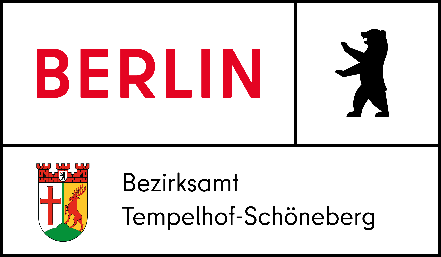 